Bosna i HercegovinaFederacija Bosne i HercegovineKanton SarajevoOpćina Ilijaš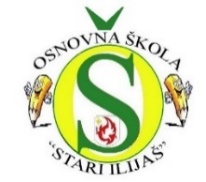 Na osnovu  člana 57. stav (1) Zakona o osnovnom  odgoju i obrazovanju Kantona Sarajevo („Službene novine Kantona Sarajevo“ br: 23/17, 33/17, 30/19, 34/20, 33/21) i Informacije
Ministarstva za odgoj i obrazovanje Kantona Sarajevo broj: 11/03-34-7041-3/22 od 20.1.2023. godine, direktor Javne ustanove Osnovna škola  „Stari Ilijaš”  Ilijaš,  objavljuje                                                                                           P O Z I VZA UPIS DJECE U PRVI RAZRED OSNOVNE ŠKOLE ZA ŠKOLSKU 2023/2024. GODINUI - Upis djece u I razred osnovne škole vršit će se u FEBRUARU, u terminu od 1.2. 2023. do 28.2.2023. godine. U izuzetnim opravdanim slučajevima upis djece će se obaviti i u augustu te se pozivaju roditelji/staratelji da djecu prijave za upis u februarskom roku, a samo izuzetno, uz opravdane razloge mogu se prijaviti u augustu.II - U prvi razred školske 2023/2024. godine će se upisati  djeca koja do 1.3.2023. godine imaju navršenih 5 i po godina života.Škola može omogućiti upis i djetetu mlađem od utvrđene starosne dobi za početak obaveznog odgoja i obrazovanja, uz pismeni zahtjev roditelja/staratelja djeteta i ako škola, nakon što razmotri preporuke Komisije za upis učenika u prvi razred, bude sigurna da je to u najboljem interesu djeteta.Upis djeteta mlađeg od utvrđene starosne dobi može se izvršiti samo ako dijete do kraja kalendarske godine puni šest godina života.III - Školsko područje Javne ustanove Osnovne škole  „Stari Ilijaš”  Ilijaš obuhvata sljedeće ulice: Donja Bioča, Donja Misoča, Donja Luka, Donji Malešići, Gornja Bioča, Gornja Misoča, Gornja Luka, Gornji Malešići, Mlini, Ribarići, Stari Ilijaš, Kamenica, Hadžići, Karaula i Vlaškovo.                                                                                                   U skladu sa članom 54. stav 6. Zakona o osnovnom odgoju  i obrazovanju, po zahtjevu roditelja, Škola  može upisati  i učenike  koji ne pripadaju  navedenom  školskom području u skladu sa raspoloživim prostornim i kadrovskim kapacitetima uz obavezu poštivanja Pedagoških standarda i normativa za osnovnu školu (“Službene novine Kantona Sarajevo, broj 23/17, 33/17, 30/19, 34/20 I 33/21).IV – U periodu od 1.2. do 28.2.2023. godine, u predškolskoj ustanovi koju dijete pohađa, roditelj/staratelj preuzima sljedeću dokumentaciju neophodnu za upis djeteta u I razred:1. Obrazac prijave za upis djeteta u prvi razred osnovne škole za školsku 2023/2024. godinu;2. Uvjerenje o pohađanju obaveznog  program  za djecu  u godini  pred polazak u školuV - Osim obrasca za prijavu i Uvjerenja o pohađanju obaveznog predškolskog programa za djecu roditelji su dužni pribaviti i sljedeću dokumentaciju za dijete:Izvod iz matične knjige rođenih/original ili ovjerena kopija;Ljekarsko uvjerenje o psihofizičkom stanju djeteta za upis u školu i zdravstvenom statusu s opisom poteškoća (u Domu zdravlja gdje dijete ima otvoren karton);CIPS prijava boravka, kao dokaz o pripadnosti školskom području – na uvid.Dokumentacija iz tačke IV se dostavlja na jedan od sljedećih načina:skenirana ili fotografisana putem e-maila:  stariilijas@bih.net.ba ili lično u prostorije škole -  kancelarija pedagoga, radni dan u terminu od 8:00 do 16:00.O terminu testiranja djeteta roditelji/staratelji djece će biti blagovremeno obaviješteni putem e-mail koji je naveden u obrascu prijave za upis djeteta u prvi razred i/ili telefonskim putem.  Roditelji/staratelji će prilikom testiranja djeteta predati originalnu dokumentaciju.Sve dodatne informacije možete dobiti na kontakt telefon: 033 402 300 i 033 402 400 ili e-mail stariilijas@bih.net.ba .Broj:  01-I-165/23                                                                                            DIREKTOR ŠKOLE  Stari Ilijaš, 27.1.2023. godine                                                                             Adem Alić, MAJAVNA USTANOVA OSNOVNA ŠKOLA “STARI ILIJAŠ” UL. BOSANSKI PUT BR. 151,  71380 ILIJAŠ